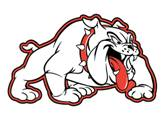 WILSON HIGH SCHOOL                     College Prep English 9Course OverviewCP English 9 is a literature-based course. Students strengthen their vocabulary skills; their speaking, listening, and writing skills; their grammar and usage skills; and their understanding and appreciation of various types of literature, including the novel. This course will provide students with the skills that are necessary to succeed in the college prep high school English programs.DurationYear LongPrerequisites NoneTopics of StudyThe American DreamShort StoriesUtopian SocietiesEffective LeadershipComing of AgeGrammar - Sentence structure and punctuationResourcesRomeo and Juliet, Of Mice and Men, Animal Farm, Lord of the FliesShort StoriesTeacher websitesGoogle ClassroomMethods of AssessmentSummative Assessments = 70%Persuasive EssaysNovel unit TestsHistorical context ProjectsInformative speechesOther = 30%Vocabulary Quizzes, Reading comprehension quizzes Formative writing assessments